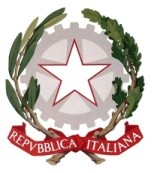 Procura della Repubblicapresso il Tribunale di TraniNotizie per la richiesta di Documento Unico di Regolarità Contributiva (D.U.R.C)    	  				                           Timbro e firma del legale rappresentante								            della DittaData, _________________________                                ___________________________________________________Denominazione della DittaIndirizzo Sede LegaleIndirizzo Sede Operativa            (se diverso)Indirizzo posta elettronicaTipo ImpresaImpresa   Impresa   Impresa   Impresa   Lavoratore autonomo Lavoratore autonomo Lavoratore autonomo Lavoratore autonomo C.C.N.L. applicatoDimensione aziendale                 (n. dipendenti)Da  5Da  15 Da  15 Da  50Da  50Da  100 Da  100 Oltre Codice fiscalePartita IVAINAIL Codice Ditta n. Codice Ditta n. Posizione assicurativa territoriale(P.A.T.)Posizione assicurativa territoriale(P.A.T.)Posizione assicurativa territoriale(P.A.T.)Posizione assicurativa territoriale(P.A.T.)Sede CompetenteSede CompetenteINAIL INPS Matricola Azienda n.Matricola Azienda n.Posizione contributiva individuale(P.C.I.)Posizione contributiva individuale(P.C.I.)Posizione contributiva individuale(P.C.I.)Posizione contributiva individuale(P.C.I.)Sede CompetenteSede CompetenteINPS 